Estado de Santa Catarina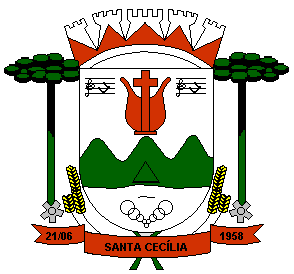 PREFEITURA MUNICIPAL DE SANTA CECÍLIARESULTADO DO PROCESSO PARA SELEÇÃO DE ESTAGIÁRIOSEDITAL Nº 001/2022   CLASSIFICADOS PARA AS VAGAS PARA ENSINO SUPERIOR 20 HORAS (25 vagas)	Os candidatos classificados devem comparecer junto à Secretaria de Administração, situada à Rua João Goetten Sobrinho, Nº 555, Centro, nesta cidade, no horário compreendido entre as 13:00 às 17:00 horas, portando a sua documentação pessoal, para a celebração do Termo de Compromisso de Estágio.				Santa Cecília, 21 de Março de 2022 				      ELIANI TERESINHA DUFFECK				      Secretária de AdministraçãoCLASSIFICAÇÃONOME DO CANDIDATOPONTUAÇÃO1ºCindilaine Izaelen dos Santos1952ºVera Lúcia Schlukebier1503ºRita de Cássia Rodrigues Scudella1304ºAna Aline Oliveira Silva955ºLuciane Marinho de Souza906ºRosangela Ferreira de Freitas Yairo557ºLuan Morais dos Santos308ºAlexandra Aparecida Pacheco dos Santos159ºNatane Ramos de Oliveira15